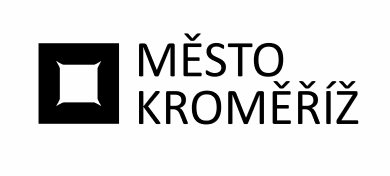 Městský úřad KroměřížMěstský úřad KroměřížMěstský úřad KroměřížMěstský úřad KroměřížMěstský úřad KroměřížMěstský úřad KroměřížMěstský úřad KroměřížMěstský úřad Kroměřížtel. +420 573 321 111tel. +420 573 321 111tel. +420 573 321 111Velké náměstí 115Velké náměstí 115Velké náměstí 115Velké náměstí 115Velké náměstí 115Velké náměstí 115Velké náměstí 115Velké náměstí 115fax +420 573 331 481fax +420 573 331 481fax +420 573 331 481767 01 Kroměříž767 01 Kroměříž767 01 Kroměříž767 01 Kroměříž767 01 Kroměříž767 01 Kroměříž767 01 Kroměříž767 01 Kroměřížwww.mesto-kromeriz.czwww.mesto-kromeriz.czwww.mesto-kromeriz.czDC4 CZ, a.s.DC4 CZ, a.s.DC4 CZ, a.s.DC4 CZ, a.s.DC4 CZ, a.s.DC4 CZ, a.s.DC4 CZ, a.s.DC4 CZ, a.s.DC4 CZ, a.s.Hulínská 2352/28dHulínská 2352/28dHulínská 2352/28dHulínská 2352/28dHulínská 2352/28dHulínská 2352/28dHulínská 2352/28dHulínská 2352/28dHulínská 2352/28dOdbor informačních technologiíOdbor informačních technologiíOdbor informačních technologiíOdbor informačních technologiíOdbor informačních technologiíOdbor informačních technologiíOdbor informačních technologiíOdbor informačních technologiíOdbor informačních technologiíOdbor informačních technologiíOdbor informačních technologiíOdbor informačních technologií76701767017670176701KroměřížKroměřížKroměřížKroměřížKroměřížIČ:IČ:IČ:IČ:2924268129242681292426812924268129242681DIČ:DIČ:DIČ:DIČ:CZ29242681CZ29242681CZ29242681CZ29242681CZ29242681Váš dopis značkyVáš dopis značky///ze dneze dneze dnevyřizujevyřizujevyřizujevyřizujevyřizuje//linkalinkalinkaV KroměřížiV KroměřížiV Kroměříži///0.0.00000.0.00000.0.0000Xxxxx xxxxxxx xxx.Xxxxx xxxxxxx xxx.Xxxxx xxxxxxx xxx.Xxxxx xxxxxxx xxx.Xxxxx xxxxxxx xxx./XxxxxxxxxXxxxxxxxxXxxxxxxxx1.12.20231.12.20231.12.2023OBJEDNÁVKA č.OBJEDNÁVKA č.OBJEDNÁVKA č.OBJEDNÁVKA č.OBJ/2023/1932/OITOBJ/2023/1932/OITOBJ/2023/1932/OITOBJ/2023/1932/OITOBJ/2023/1932/OITOBJ/2023/1932/OITOBJ/2023/1932/OITOBJ/2023/1932/OITOBJ/2023/1932/OITOBJ/2023/1932/OITOBJ/2023/1932/OITOBJ/2023/1932/OITOBJ/2023/1932/OITOBJ/2023/1932/OITOBJ/2023/1932/OITOBJ/2023/1932/OITOBJ/2023/1932/OITObjednatel:Město KroměřížMěsto KroměřížMěsto KroměřížMěsto KroměřížMěsto KroměřížMěsto KroměřížMěsto KroměřížMěsto KroměřížMěsto KroměřížMěsto KroměřížMěsto KroměřížMěsto KroměřížMěsto KroměřížMěsto KroměřížMěsto KroměřížMěsto KroměřížVelké nám. 115/1Velké nám. 115/1Velké nám. 115/1Velké nám. 115/1Velké nám. 115/1Velké nám. 115/1Velké nám. 115/1Velké nám. 115/1Velké nám. 115/1Velké nám. 115/1Velké nám. 115/1Velké nám. 115/1Velké nám. 115/1Velké nám. 115/1Velké nám. 115/1Velké nám. 115/176701 Kroměříž76701 Kroměříž76701 Kroměříž76701 Kroměříž76701 Kroměříž76701 Kroměříž76701 Kroměříž76701 Kroměříž76701 Kroměříž76701 Kroměříž76701 Kroměříž76701 Kroměříž76701 Kroměříž76701 Kroměříž76701 Kroměříž76701 KroměřížIČ:IČ:IČ:IČ:IČ:0028735100287351002873510028735100287351002873510028735100287351002873510028735100287351DIČ:DIČ:DIČ:DIČ:DIČ:CZ00287351CZ00287351CZ00287351CZ00287351CZ00287351CZ00287351CZ00287351CZ00287351CZ00287351CZ00287351CZ00287351Dle vaší nabídky u vás objednáváme 3ks notebooků Dell 5440 včetně dokovací stanice WD19S 130W USB-C, brašny a setu myš/klávesniceDle vaší nabídky u vás objednáváme 3ks notebooků Dell 5440 včetně dokovací stanice WD19S 130W USB-C, brašny a setu myš/klávesniceDle vaší nabídky u vás objednáváme 3ks notebooků Dell 5440 včetně dokovací stanice WD19S 130W USB-C, brašny a setu myš/klávesniceDle vaší nabídky u vás objednáváme 3ks notebooků Dell 5440 včetně dokovací stanice WD19S 130W USB-C, brašny a setu myš/klávesniceDle vaší nabídky u vás objednáváme 3ks notebooků Dell 5440 včetně dokovací stanice WD19S 130W USB-C, brašny a setu myš/klávesniceDle vaší nabídky u vás objednáváme 3ks notebooků Dell 5440 včetně dokovací stanice WD19S 130W USB-C, brašny a setu myš/klávesniceDle vaší nabídky u vás objednáváme 3ks notebooků Dell 5440 včetně dokovací stanice WD19S 130W USB-C, brašny a setu myš/klávesniceDle vaší nabídky u vás objednáváme 3ks notebooků Dell 5440 včetně dokovací stanice WD19S 130W USB-C, brašny a setu myš/klávesniceDle vaší nabídky u vás objednáváme 3ks notebooků Dell 5440 včetně dokovací stanice WD19S 130W USB-C, brašny a setu myš/klávesniceDle vaší nabídky u vás objednáváme 3ks notebooků Dell 5440 včetně dokovací stanice WD19S 130W USB-C, brašny a setu myš/klávesniceDle vaší nabídky u vás objednáváme 3ks notebooků Dell 5440 včetně dokovací stanice WD19S 130W USB-C, brašny a setu myš/klávesniceDle vaší nabídky u vás objednáváme 3ks notebooků Dell 5440 včetně dokovací stanice WD19S 130W USB-C, brašny a setu myš/klávesniceDle vaší nabídky u vás objednáváme 3ks notebooků Dell 5440 včetně dokovací stanice WD19S 130W USB-C, brašny a setu myš/klávesniceDle vaší nabídky u vás objednáváme 3ks notebooků Dell 5440 včetně dokovací stanice WD19S 130W USB-C, brašny a setu myš/klávesniceDle vaší nabídky u vás objednáváme 3ks notebooků Dell 5440 včetně dokovací stanice WD19S 130W USB-C, brašny a setu myš/klávesniceDle vaší nabídky u vás objednáváme 3ks notebooků Dell 5440 včetně dokovací stanice WD19S 130W USB-C, brašny a setu myš/klávesniceDle vaší nabídky u vás objednáváme 3ks notebooků Dell 5440 včetně dokovací stanice WD19S 130W USB-C, brašny a setu myš/klávesniceDle vaší nabídky u vás objednáváme 3ks notebooků Dell 5440 včetně dokovací stanice WD19S 130W USB-C, brašny a setu myš/klávesniceDle vaší nabídky u vás objednáváme 3ks notebooků Dell 5440 včetně dokovací stanice WD19S 130W USB-C, brašny a setu myš/klávesniceDle vaší nabídky u vás objednáváme 3ks notebooků Dell 5440 včetně dokovací stanice WD19S 130W USB-C, brašny a setu myš/klávesniceDle vaší nabídky u vás objednáváme 3ks notebooků Dell 5440 včetně dokovací stanice WD19S 130W USB-C, brašny a setu myš/klávesniceSjednaná cena včetně DPH : doSjednaná cena včetně DPH : doSjednaná cena včetně DPH : doSjednaná cena včetně DPH : doSjednaná cena včetně DPH : doSjednaná cena včetně DPH : doSjednaná cena včetně DPH : doSjednaná cena včetně DPH : doSjednaná cena včetně DPH : do100 478,40 Kč100 478,40 Kč100 478,40 Kč100 478,40 Kč100 478,40 Kč100 478,40 Kč100 478,40 Kč100 478,40 Kč100 478,40 Kč100 478,40 Kč100 478,40 Kč100 478,40 KčTermín dodání do:Termín dodání do:Termín dodání do:Termín dodání do:Termín dodání do:Termín dodání do:Termín dodání do:31.12.202331.12.202331.12.202331.12.202331.12.202331.12.202331.12.202331.12.202331.12.202331.12.202331.12.202331.12.202331.12.202331.12.2023Xxxxxxxx xxxxx xxxXxxxxxxx xxxxx xxxXxxxxxxx xxxxx xxxXxxxxxxx xxxxx xxxXxxxxxxx xxxxx xxxXxxxxxxx xxxxx xxxXxxxxxxx xxxxx xxxXxxxxxxx xxxxx xxxVedoucí odboru ITVedoucí odboru ITVedoucí odboru ITVedoucí odboru ITVedoucí odboru ITVedoucí odboru ITVedoucí odboru ITVedoucí odboru ITVedoucí odboru IT